Menüvorschläge für GruppenLiebe GästeAuf den folgenden Seiten finden Sie unsere Menüvorschläge.Sollten Sie etwas vermissen, einen besonderen Wunsch haben, beraten wir Sie gerne.Damit wir alles in Ruhe besprechen können, sind wir dankbar, wenn Sie mit uns einen Termin vereinbaren.Pirmin Wälti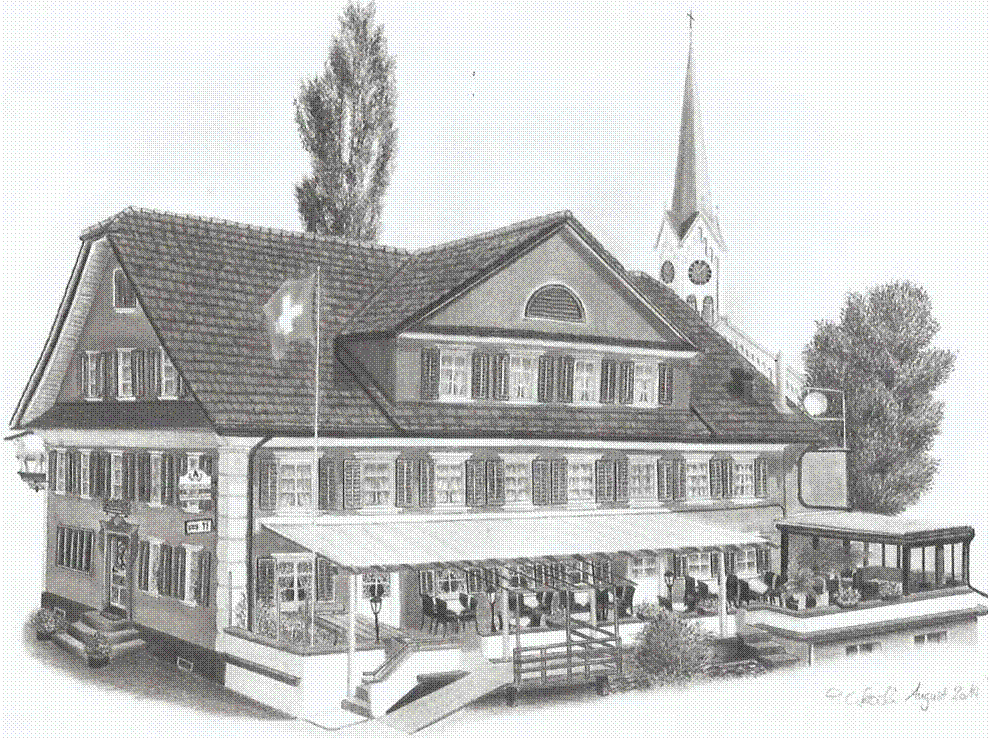 mit dem ganzen TeamGasthof LammWolhuserstrasse 16122 Menznau041 493 11 32Die Preise verstehen sich mit der gesetzlichen MwSt.Apero VariationenSalzgebäckChips, Nüssli, Salzstängeli à discretion	  1.50 CHF pro PersonKalte Platte «Lamm»Fleischplatte mit geräuchertem Fleisch, verschiedene Käse, diversen Garnituren und Brot	22.00 CHF pro PersonWarmes Gemischtes AperogebäckSchinkengipfeli, Chäschüechli, Knoblibrot, Frühlingsrollen	  6.50 CHF pro PersonSuppenBouillon mit Flädli, Juliennes oder Ei		  8.50 CHFDiverse Cremesuppen (Kartoffeln, Lauch, Sellerie, Rüebli etc.)		  8.50 CHFTomatencremesuppe mit frischem Basilikum		  8.00 CHFSalateGrüner Blattsalat		  8.50 CHFKleiner gemischter Salat		10.50 CHFBlattsalat «Maison»mit Eiwürfeli, Speck, Pilzli und Croutons		13.50 CHFSalatsauce nach WahlKalte VorspeisenVitello TonnatoKalt aufgeschnittener Kalbsbraten mit feiner kalten Thonsauce und Kapern garniert		17.50 CHFDuo vom FischGeräuchertes Forellenfilets und Lachs mit Meerrettichschaum, garniert mit einem Salatbouquet		17.50 CHFHaustellerLachs, Terrine, Hauspastete mit Sauce Cumberland, geräuchertes Fleisch und einem kleinen Salatbouquet		21.50 CHFMelone mit Rohschinken		17.50 CHFWarme VorspeisenEglifilets gebraten mit Mandelbutterschaum übergossen dazu Petersilienkartoffeln		19.50 CHFSteinpilzrisotto		13.00 CHFHauptgängevom SchweinRahmschnitzel mit Champignonrahmsaucedazu Butternüdeli und Gemüsestrauss		25.50 CHFSchweinsfilet Medaillon oder am Stück gebratenmit feiner Calvadossaucedazu Kartoffelkroketten und Gemüsebouquet	33.50 CHFSchweinssteak mit Sauce nach WahlPommes Frites oder Nüdeli, Gemüsestrauss		27.50 CHFSchweinshalsbraten mit Rosmarinjusdazu Kartoffelstock und Gemüse		22.50 CHFPanierte Schnitzel mit Pommes Frites und Gemüse		25.50 CHFvom KalbSaltim-Bocca mit Rohschinken und Salbeiblatt belegt, dazu ein feines Pilzrisotto		36.50 CHFKalbsteak mit sämiger Morchelsaucedazu Kartoffelkroketten und Gemüsebouquet	45.50 CHFKalbsbraten mit Kräuterjusdazu hausgemachter Kartoffelgratin und Gemüse	31.00 CHFKalbsgeschnetzeltes Zürcherartmit goldbrauner Rösti oder Butternüdeli		36.50 CHFvom RindRindfleischvogel mit Rotweinsaucedazu Kartoffelstock und Gemüse		23.00 CHFRoastbeef «Englische Art»mit Sauce BernaiseKartoffelkroketten und Gemüsebouquet		40.50 CHFRindsfilet vom Grill mit Pfeffersaucedazu Kartoffelgratin und Gemüsestrauss		47.00 CHFRindsschmorbraten gespickt in kräftiger Rotweinsaucemit hausgemachten Spätzli und Gemüse		28.00 CHFvom LammLammrückenfilet „Provençale“mit Kartoffelgratin und Ratatouilles		38.50 CHFIndisches LammcurryLammvoressen im Basmatireisring mit Peperonigemüse		28.50 CHFvom GeflügelRiz CasimirPouletgeschnetzeltes mit Currysauce im Reisring mit frischen Früchten garniert		24.50 CHFPouletbrust mit Orangenrahmsaucedazu Wildreis und Gemüsegarnitur		27.00 CHFPouletgeschnetzeltes «Sweet-Sour»,Basmatireisring und Peperonisreifen		24.50 CHFvom FischGebratenes Forellenfilet mit Mandel-Butterschaum übergossen dazu Petersilienkartoffeln und Blattspinat		27.50 CHFPochierte Lachstranche mit Dillrahmsaucedazu Reis und Gemüsestrauss		29.50 CHFFitnesstellerReichhaltig garnierter Salatteller mitSchweinssteak		27.50 CHFKalbsschnitzel		36.50 CHFPouletbrust		27.00 CHFPanierte Schweinsschnitzel		25.50 CHFknusprige Zanderknusperli mit Tartarsauce		27.00 CHFFleischdeklaration: Schwein: CH, Kalb: CH, Rind: CH/ Menznau, Poulet: CH/ Dänemark, Lamm: CH, Australien, Irland, Fisch: Norwegen, KasachstanInfos für Allergiker: Das Personal hilft Ihnen gerne weiter.Alle Preise inklusive der gesetzlichen Mehrwertsteuer.DessertGebrannte Creme „Grossmutterart“		  8.50 CHFMousse au chocolat		11.50 CHFFrischer Fruchtsalat mit Kirsch		11.50 CHFZusätzlich mit Kugel Vanille Glace		12.50 CHFCaramelköpfli mit Rahm		  6.50 CHFDessertteller LammEine süsse Überraschung vom Haus		14.50 CHFOder verlangen Sie unsere Dessertkarte, wählen oder stellen Sie sich einen Coupe zusammen.